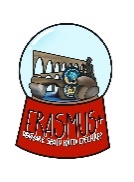 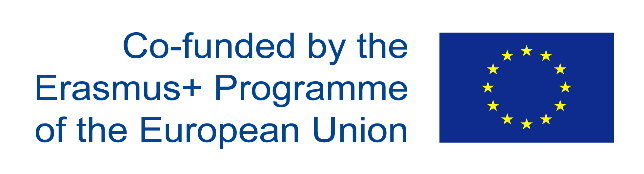 Evaluation Form – Meeting in Madrid 28th-30th October 2019C1- Erasmus+ Short-term joint staff training event – Training of use of ICT toolsErasmus+ Project No: 2019-1-CZ01-KA229-061113 / Project title: European Citizenship – Cultural heritage unites usQUESTIONS: Evaluation Form – Meeting in Madrid 28th-30th October 2019C1- Erasmus+ Short-term joint staff training event – Training of use of ICT toolsWhat do you consider to be the main strength of this project meeting? To discuss the etwinning website, final products and details regardin the mobilities.Getting to know new plans and peoplePractice of English for students and teahcersLots of new activitiesMeeting representatives from the other countries in personGetting to know the habits and culture of other school systems, to be able to cooperate in the bes possible wayThe coorporation on builing the website to ensure we are on the same paceWe were sitting the dates of exchange/mobilities. We leant how to use the ICTSetting the dates for the meetingsClarifying activities between the mobilitiesGood coordination and share responsabilitiesClear communicationInformation about other schoolsPossibilities of future cooperationWork on productsClear and efficient working sessionsPreparation of online conferenceWere there any weak points? Perhaps a bit too much free timeDificulties with dates of mobilities because each country has ther own particularityCan you see any problem areas for the project that should be tackled as soon as possible? Agreeing on meeting datesPerhaps coordintaing mobilities around the different schools holidays and examsCoordinating the holidays and other logistic problems of different schoolsSome logistics will be challenging but with good planning it won´t be a problemDates and ages of Malta studentsTry to find best datesA mobility in june would be a problem for us. Dates of meeting in Czech RepublicIf so please suggest some measures or ways for solving the problem(s)The school of Malta will check their time possibilities for the meeting in Czech Republic and will inform us in 3 weeks	 Preparatory work yes no Comments Was sufficient information supplied before the meeting? 12Was the work load prior to the meeting acceptable? 12Did you achieve the tasks you were supposed to deliver before the meeting? 12The meeting itself Comments Did the meeting give adequate time to introductions and finding out the background of the partners? 12Are you satisfied that you were able to contribute to the discussion and decision making? 12Did the meeting adhere to the agenda and were any changes discussed? 12Dates an responsabilities.Changes of responsabilities and tasks.Were the goals of the meeting achieved? 12Are some goals not met? 12Other factors Comments Was the working environment satisfactory? 12Were the accommodation, food and the social element satisfactory? 12We now know each other well (professionally)  12Some teacherswork between countrieswould have been better more detailed introductionFollow-up Comments There is a clear and reasonable timetable in place 12I understand my role in the project 12